Year 5 maths starter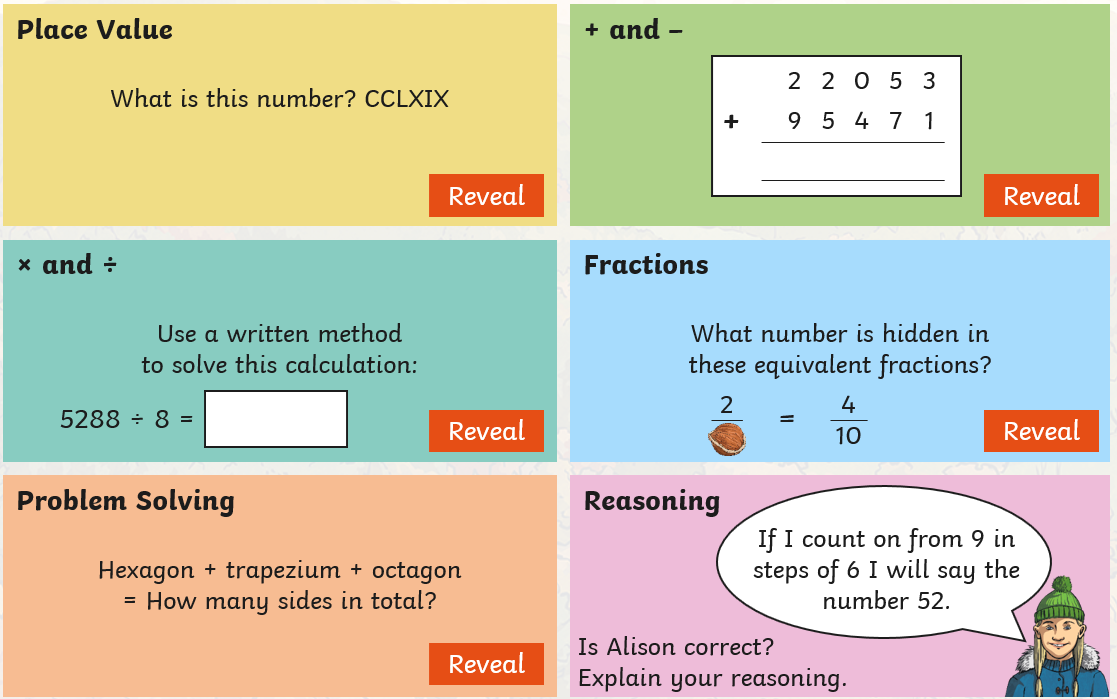 Year 6 maths starter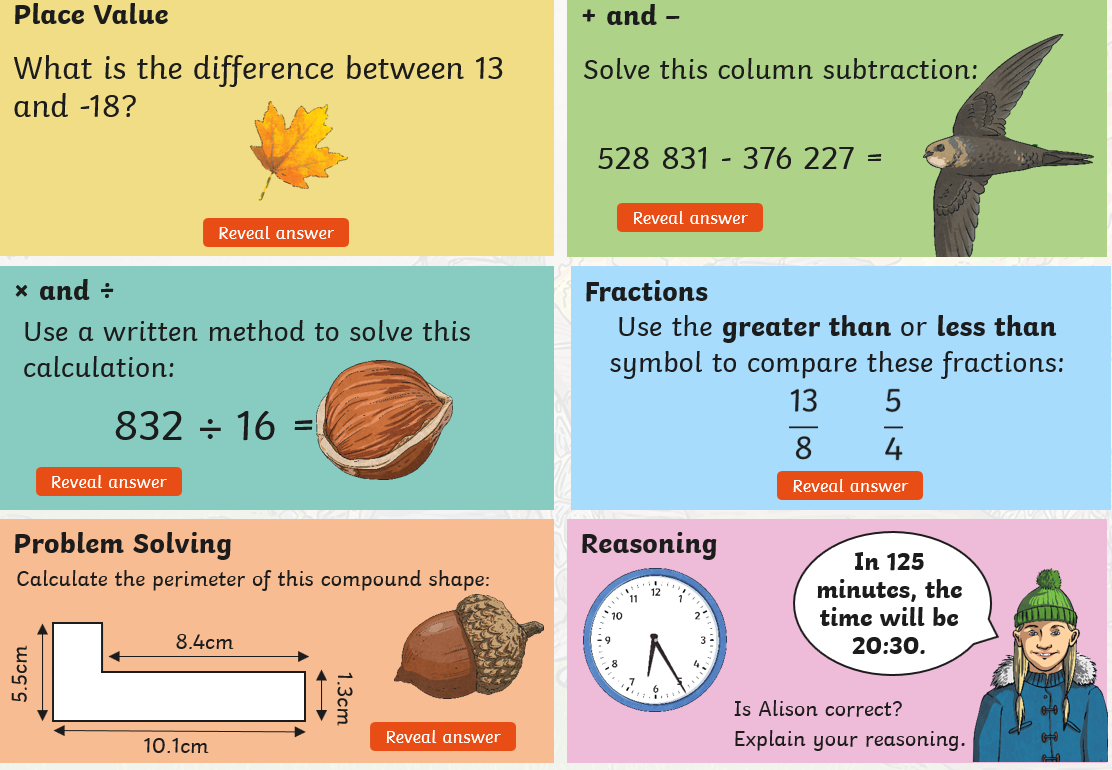 